Publicado en Madrid el 01/02/2019 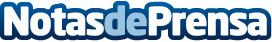 Según datos de Interior, los robos con fuerza en domicilios en España aumentaron casi un 2% en 2018El aumento de robos con fuerza en domicilios en España ha aumentado durante el último año pero aun así, España sigue siendo uno  de los países más seguros del mundo, según datos del Ministerio de Interior publicados por Epdata (www.epdata.es)Datos de contacto:Carlos LapuertaNota de prensa publicada en: https://www.notasdeprensa.es/segun-datos-de-interior-los-robos-con-fuerza Categorias: Nacional Sociedad Madrid Cataluña http://www.notasdeprensa.es